ONAYLAYANNot: Bu Formun ıslak imzalı bir nüshası İç Kontrol İzleme ve Yönlendirme Kurulu ile Kalite Komisyonu Sekretaryasına gönderilecektir.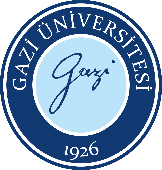 GAZİ ÜNİVERSİTESİMühendislik FakültesiGörev Tanımıİlgi yazıGAZİ ÜNİVERSİTESİMühendislik FakültesiGörev Tanımı Sayfa No:Sayfa 1/1Bu görev tanımı formu 26.12.2007 tarihli ve 26738 sayılı Resmi Gazetede yayımlanan Kamu İç Kontrol Standartları Tebliği ile kamu idarelerinde iç kontrol sisteminin oluşturulması, uygulanması, izlenmesi ve geliştirilmesi kapsamında hazırlanmıştır.Bu görev tanımı formu 26.12.2007 tarihli ve 26738 sayılı Resmi Gazetede yayımlanan Kamu İç Kontrol Standartları Tebliği ile kamu idarelerinde iç kontrol sisteminin oluşturulması, uygulanması, izlenmesi ve geliştirilmesi kapsamında hazırlanmıştır.Bu görev tanımı formu 26.12.2007 tarihli ve 26738 sayılı Resmi Gazetede yayımlanan Kamu İç Kontrol Standartları Tebliği ile kamu idarelerinde iç kontrol sisteminin oluşturulması, uygulanması, izlenmesi ve geliştirilmesi kapsamında hazırlanmıştır.Bu görev tanımı formu 26.12.2007 tarihli ve 26738 sayılı Resmi Gazetede yayımlanan Kamu İç Kontrol Standartları Tebliği ile kamu idarelerinde iç kontrol sisteminin oluşturulması, uygulanması, izlenmesi ve geliştirilmesi kapsamında hazırlanmıştır.BİRİMİ      Koordinasyon      Koordinasyon      KoordinasyonGÖREV ADI     Memur     Memur     MemurGÖREV ALANI     Evrak Birimi     Evrak Birimi     Evrak BirimiGÖREV ve SORUMLULUKLARMÜDEK yazışmalarını yapmak,Fakülte Evrak defterini ve zimmet defterini tutmak, Fakülteye gelen her türlü dilekçe, evrak ve belgeyi evrak kayıt defterine zamanında ve gizlilik içerisinde kayıt etmek, Kayıt edilen dilekçe ve evrakları mapa içerisinde havale için Fakülte Sekreteri’nden havalesini sağlamak ve ilgili birimlere zimmetle vermek, Fakültenin tüm birimlerinden gelen yazışmaları evrak kayıttan geçirerek zimmetli olarak ilgili birimlere, kurum ve kuruluşlara, şahıslara dağıtımını yapmak, Postaya verilecek her türlü evrakın posta defterine işlenerek, günlük posta işlemlerini gerçekleştirmek, Rektörlük Makamından gelecek evrakları her gün düzenli olarak fakülteye getirilmesini sağlamak, Her yıl sonunda o yılın evraklarının arşivde düzenli olarak arşivlenmesini sağlamak, Fakülteye herhangi bir evrakla gelen ve dilekçe vermek isteyen kişi ve kurum temsilcilerine yardımcı olmak, Dekanlığın görev alanı ile ilgili vereceği diğer görevleri yapar.MÜDEK yazışmalarını yapmak,Fakülte Evrak defterini ve zimmet defterini tutmak, Fakülteye gelen her türlü dilekçe, evrak ve belgeyi evrak kayıt defterine zamanında ve gizlilik içerisinde kayıt etmek, Kayıt edilen dilekçe ve evrakları mapa içerisinde havale için Fakülte Sekreteri’nden havalesini sağlamak ve ilgili birimlere zimmetle vermek, Fakültenin tüm birimlerinden gelen yazışmaları evrak kayıttan geçirerek zimmetli olarak ilgili birimlere, kurum ve kuruluşlara, şahıslara dağıtımını yapmak, Postaya verilecek her türlü evrakın posta defterine işlenerek, günlük posta işlemlerini gerçekleştirmek, Rektörlük Makamından gelecek evrakları her gün düzenli olarak fakülteye getirilmesini sağlamak, Her yıl sonunda o yılın evraklarının arşivde düzenli olarak arşivlenmesini sağlamak, Fakülteye herhangi bir evrakla gelen ve dilekçe vermek isteyen kişi ve kurum temsilcilerine yardımcı olmak, Dekanlığın görev alanı ile ilgili vereceği diğer görevleri yapar.MÜDEK yazışmalarını yapmak,Fakülte Evrak defterini ve zimmet defterini tutmak, Fakülteye gelen her türlü dilekçe, evrak ve belgeyi evrak kayıt defterine zamanında ve gizlilik içerisinde kayıt etmek, Kayıt edilen dilekçe ve evrakları mapa içerisinde havale için Fakülte Sekreteri’nden havalesini sağlamak ve ilgili birimlere zimmetle vermek, Fakültenin tüm birimlerinden gelen yazışmaları evrak kayıttan geçirerek zimmetli olarak ilgili birimlere, kurum ve kuruluşlara, şahıslara dağıtımını yapmak, Postaya verilecek her türlü evrakın posta defterine işlenerek, günlük posta işlemlerini gerçekleştirmek, Rektörlük Makamından gelecek evrakları her gün düzenli olarak fakülteye getirilmesini sağlamak, Her yıl sonunda o yılın evraklarının arşivde düzenli olarak arşivlenmesini sağlamak, Fakülteye herhangi bir evrakla gelen ve dilekçe vermek isteyen kişi ve kurum temsilcilerine yardımcı olmak, Dekanlığın görev alanı ile ilgili vereceği diğer görevleri yapar.Yasal Dayanak2547 Sayılı Yükseköğretim Kanunu, 657 Sayılı Devlet Memurları Kanunu, Gazi Üniversitesi Yönetmelikleri ve Yönergeleri,  ilgili Kanun Maddeleri, Cumhurbaşkanlığı Kararnameleri, ayrıca ilgili Yönerge ve Yönetmelikler.2547 Sayılı Yükseköğretim Kanunu, 657 Sayılı Devlet Memurları Kanunu, Gazi Üniversitesi Yönetmelikleri ve Yönergeleri,  ilgili Kanun Maddeleri, Cumhurbaşkanlığı Kararnameleri, ayrıca ilgili Yönerge ve Yönetmelikler.2547 Sayılı Yükseköğretim Kanunu, 657 Sayılı Devlet Memurları Kanunu, Gazi Üniversitesi Yönetmelikleri ve Yönergeleri,  ilgili Kanun Maddeleri, Cumhurbaşkanlığı Kararnameleri, ayrıca ilgili Yönerge ve Yönetmelikler.Bu formda açıklanan görev tanımımı okudum. Görevimi burada belirtilen kapsamda yerine getirmeyi kabul ediyorum.                                                                                                  …./…./2020Bu formda açıklanan görev tanımımı okudum. Görevimi burada belirtilen kapsamda yerine getirmeyi kabul ediyorum.                                                                                                  …./…./2020Bu formda açıklanan görev tanımımı okudum. Görevimi burada belirtilen kapsamda yerine getirmeyi kabul ediyorum.                                                                                                  …./…./2020Bu formda açıklanan görev tanımımı okudum. Görevimi burada belirtilen kapsamda yerine getirmeyi kabul ediyorum.                                                                                                  …./…./2020Unvanı         Adı Soyadı Şenol Burhanİmza: İmza: Unvanı           Adı Soyadı Prof. Dr. Rahmi ÜNALDekanİmza: